Департамент освіти Вінницької міської радиМіський методичний кабінет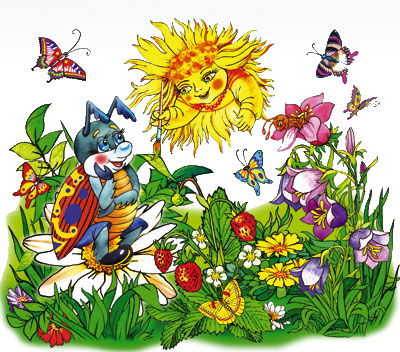 Підготувала: методист художньо-естетичного циклу Побережна І.В.серпень 2015 р.м. ВінницяМетодичні рекомендації щодо організації навчально-виховного процесу у 4-х класах загальноосвітніх навчальних закладівУ процесі виховання почуттів і творчого розвитку особистості урок образотворчого мистецтва в загальноосвітній школі відіграє незамінну роль. Він здатний увести учня у світ творчості, прилучити його до скарбів художньої культури, надати можливість відчути радість від власної творчості.Загальною метою образотворчої освіти є розвиток у дітей високих естетичних ідеалів на основі особистісно-ціннісного ставлення до реального світу та творів мистецтва, здатності до сприймання, розуміння і створення художніх образів, формування потреб і здібностей до творчої самореалізації у процесі художнього осмислення світу.Головним завданням курсу «Образотворче мистецтво» є формування у молодших школярів культури почуттів, основ національної та громадянської свідомості. Організація навчання у 1 - 4 класах у 2015/2016 навчальному році здійснюватиметься за навчальними програмами, розробленими відповідно до Державного стандарту початкової загальної освіти та затвердженими наказом Міністерства від 12.09.2011 № 1050 «Про навчальні програми для 1-4 класів загальноосвітніх навчальних закладів», а саме:Навчальні програми для загальноосвітніх навчальних закладів з навчанням українською мовою. 1-4 класи. - К.: Видавничий дім «Освіта», 2012;Учебные программы для общеобразовательных учебных заведений с обучением на русском языке. 1-4 классы. - К.: Видавничий дім «Освіта», 2012.Відповідно до наказу Міністерства від 22.04. 2014 № 500 «Про проведення експертизи та громадського обговорення типових навчальних планів та навчальних програм для дошкільних та загальноосвітніх навчальних закладів» відкореговано державні вимоги до рівня загальноосвітньої підготовки учнів початкових класів.Вивчення навчальних предметів у 1-4 класах загальноосвітніх навчальних закладів у 2015/2016 навчальному році здійснюватиметься за підручниками та навчальними посібниками, зазначеними у Переліку навчальних програм, підручників і навчально-методичних посібників, рекомендованих для використання в початкових класах загальноосвітніх навчальних закладів у 2015/2016 навчальному році, які розміщені на сайтах Міністерства освіти і науки (www.mon.gov.ua) та Інституту інноваційних технологій і змісту освіти (www.iitzo.gov.ua).Вивчення мистецьких дисциплін у 2015/2016 навчальному році у початкових класах здійснюватиметься за навчальними програмами, затвердженими МОНУ (наказ від 12.09.2011 № 1050): «Образотворче мистецтво» авт. Шмагало Р.Т. Марчук Ж.С., Вачкова І.Б., Чорний О. В., Гнатюк М. В. ;- «Мистецтво» авт. Масол Л.М., Гайдамака О.В., Очеретяна Н.В., Дмитренко О. М.Робочі навчальні плани на 2015/2016 навчальний рік для початкової школи (1-4 класи) складаються – за Типовими навчальними планами початкової школи, затвердженими наказом МОНмолодьспорту України від 10.06.2011 № 572, із змінами згідно з наказом Міністерства освіти і науки України від 16.04.2014 № 460; - для спеціалізованих шкіл з поглибленим вивченням предметів художньо-естетичного циклу – за Типовими навчальними планами початкової школи, затвердженими наказом МОНмолодьспорту України від 10.06.2011 № 572, із змінами згідно з наказом МОН України від 16.04.2014 № 460 (додатки 6-7).Під час оцінювання навчальних досягнень учнів початкової школи передбачено користуватися наказами Міністерства освіти і науки України від 20.08.2008 р. №755 «Про затвердження критеріїв оцінювання навчальних досягнень учнів початкової школи», від 21.08.2013 №1222 «Про затвердження орієнтовних вимог оцінювання навчальних досягнень учнів із базових дисциплін у системі загальної середньої освіти» та «Інструктивно-методичними матеріалами щодо контролю та оцінювання навчальних досягнень учнів початкових класів загальноосвітніх навчальних закладів» від 28.01.2014 № 1/9-74. У процесі виховання почуттів і творчого розвитку особистості урок образотворчого мистецтва в загальноосвітній школі відіграє незамінну роль. Він здатний увести учня у світ творчості, прилучити його до скарбів художньої культури, відчути радість від власної творчості. Опановувати специфіку художньо-образної мови  учням рекомендовано за такими підручниками:«Образотворче мистецтво 4 клас» (авт. Калініченко О., Сергіенко В.);«Образотворче мистецтво 4 клас» (авт. Резніченко М ., Трач С.);«Образотворче мистецтво 4 клас»  (авт. Власова О.);«Мистацтво 4 клас»(Масол Л., Гайдамака  , Очеретяна).Оцінювання навчальних досягнень учнів початкової школи.У 2015-2016 н. р. з метою пробудження й поглиблення в учнів початкової школи інтересу до художнього пізнання через різноманітні форми мистецької діяльності; розкриття внутрішнього потенціалу кожного учня, незалежно від рівня його мистецьких здібностей; виховання впевненості у власних можливостях пізнавати навколишній світ і мистецтво, з предметів художньо-естетичного циклу у 4 класі вводиться мотиваційна шкала оцінювання учнів, тобто оцінювання без балів.Об’єктами перевірки та оцінювання (мотиваційними критеріями) у процесі навчання мистецьких дисциплін є:інтерес до уроків художньо-естетичного циклу та мистецтва загалом;спрямованість діяльності на сприймання, пізнання творів та власну творчість;ініціативність, що передбачає свободу творчого виявлення, активне включення у творчий процес на уроках, прагнення застосування набутого досвіду в позаурочний час.Контроль та оцінювання навчальних досягнень учнів 1-4 класів загальноосвітніх навчальних закладів здійснюється відповідно до наказу Міністерства освіти і науки від 21.08.2013 № 1222 «Про затвердження орієнтовних вимог оцінювання навчальних досягнень учнів із базових дисциплін у системі загальної середньої освіти».Акцентуємо увагу на тому, що навчальні досягнення учнів перших класів загальноосвітніх навчальних закладів з усіх навчальних предметів не оцінюються в балах, а підлягають словесному оцінюванню. Недопустимою є заміна оцінок іншими зовнішніми атрибутами (зірочками, квіточками, прапорцями тощо), оскільки при цьому функцію оцінки бере на себе цей предметний малюнок і ставлення дитини до нього ідентичне ставленню до оцінки в балах.Відмова від  використання балів у процесі навчання учнів 2-4 класів з окремих навчальних предметів обумовлена необхідністю формування внутрішньої мотивації в навчанні, збереження психофізичного здоров'я учнів, формування адекватної самооцінки учнів, розвитку творчих здібностей учнів, формування умінь  самостійно оцінювати результати власної навчальної діяльності, розвитком навчальної самостійності учнів у здійсненні контрольно-оцінної діяльності. Окрім того,  доцільність безбального навчання викликана:- специфікою навчальних предметів («Музичне мистецтво», «Образотворче мистецтво», інтегрованого курсу «Мистецтво», «Сходинки до інформатики»,  «Основи здоров’я», «Фізична культура»); - значними відмінностями в рівнях розвитку індивідуальних здібностей і творчих обдарувань учнів; - переважанням колективних видів  діяльності у процесі навчання музики, фізичної культури та ін.; - множинністю видів діяльності на уроках з предметів «Музичне мистецтво», «Образотворче мистецтво», «Основи здоров’я», «Фізична культура», «Сходинки до інформатики», включенням вчителів у творчий процес.Протягом всього періоду навчання, який проходить без використання балів, вчитель цілеспрямовано працює над формуванням в учнів навичок самостійного оцінювання результатів власної навчальної діяльності.Основними принципами безбального навчання є: критеріальність; пріоритет самооцінки; безперервність; гнучкість і варіативність інструментарію оцінки; поєднання якісної та кількісної складових оцінки; природність процесу контролю та оцінки. На уроках образотворчого мистецтва, наприклад, при лінійно-конструктивній побудові композиції виділяють такі етапи:- вибір величини зображення по відношенню до площини (формату);- визначення центру композиції, гармонійного заповнення формату зображеннями;- відтворення форми, пропорцій, конструкцій зображуваних об'єктів;- відтворення стану природи засобами композиції (під час зображення пейзажу, сюжетної композиції).При кольоровому виконанні композиції учитель виділяє такі  кроки:- моделювання об'єктів з урахуванням законів  лінійної перспективи, освітлення (теплі, холодні кольори);- передачі настрою в картині (при зображенні пейзажу, сюжетної композиції).Вчитель оцінює уміння учнів здійснювати кожний крок. У разі помилки у виконанні певної операції, вправи вчитель організовує диференційовану роботу для  її опрацювання і уникнення в майбутньому.Для задоволення фізіологічних потреб учнів під час проведення уроку образотворчого мистецтва, рекомендовано використовувати на уроках фізкультурні хвилинки, пересаджувати дітей, об’єднуючи їх у групи, пропонувати активні види діяльності тощо.Звертаємо увагу на те, що відповідно до Типових навчальних планів для спеціалізованих шкіл з поглибленим вивченням іноземних мов, з поглибленим вивченням предметів технічного (інженерного) циклу, спеціалізованих шкіл, гімназій, ліцеїв, колегіумів, класів з поглибленим вивченням окремих предметів (додатки № 3,4,5,8 до наказу МОНУ від 03.04.2012 №409 «Про затвердження Типових навчальних планів ЗНЗ ІІ ступеня») на вивчення предметів художньо-естетичного циклу передбачена 1 навчальна година.З метою повної реалізації вимог освітньої галузі «Мистецтво» Державного стандарту рекомендовано використовувати додатково 1 годину за рахунок варіативної складової навчального плану.Офіційний веб-сайт Міністерства освіти і науки України/  [Електронний ресурс] – Режим доступу : http://www.mon.gov.ua.Офіційнийвеб-сайт Інститут інноваційних технологій і змісту освіти/  [Електронний ресурс] – Режим доступу :http://iitzo.gov.ua. Офіційнийвеб-сайт Національної академії педагогічних наук України/  [Електронний ресурс] – Режим доступу :http://www.ipv.org.ua .   Бажаю успішного навчального року!